SURPLUS DECLARATION 
(REQUIRED FOR ALL DISPOSALS)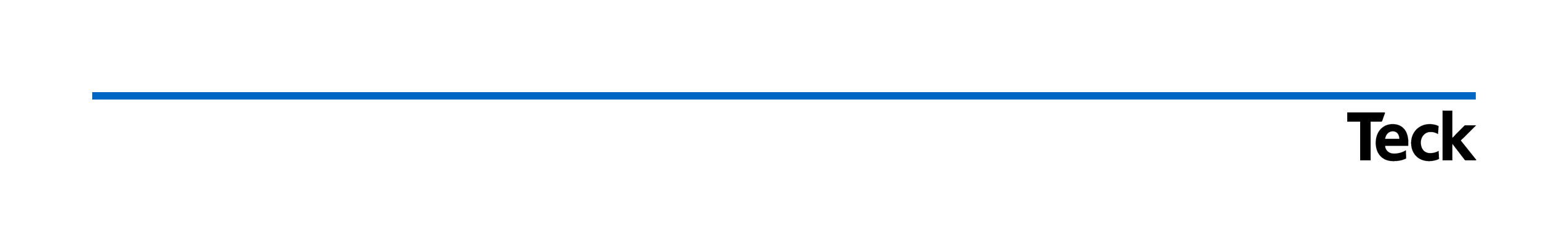 To be completed by end-user / originatorTo be completed by Asset Recovery BuyerAPPENDIX A – EQUIPMENT DETAIL 
(REQUIRED FOR EQUIPMENT)   Site:Item Description:   Department:MINE OPSEquipment ID:   Current Location:Model / Year:   JDE Number:Manufacturer:CATSerial Number:   Condition : (Please check one)   Condition : (Please check one)  Status of Major Components (If applicable)  Status of Major Components (If applicable)A-New, never been used.  Complete operation hours:51,988B-Used, in working order,
Suitable for its original purpose  Mileage:N/AC-New/Used, requires reconditioning.  Was the equipment working
    at the time of shut-down?YES /  NOD-Used, not repairable for original use.  Description of know 
    problems:E-Junk/ScrapOriginal Cost:658,409Net Book Value:DetailsMACHINE WAS WORKING IN PIT AT THE TIME IT WAS REMOVED FROM SERVICERecommended 
Action:SELL COMPLETE AS IS/ Potential BuyerAuthorized by:RequestorDepartment SuperintendentDate:Date:ControllerGeneral ManagerDate:Date:     Asset Recovery:Invoice Number:File Number:Date Sold:Recovery Method- SoldSold To:- Salvage (per weight)Return Amount:- Scrap / DiscardPayment Method: - Credit from VendorSignature:COMPONENTCOMMENTSCOMMENTSCOMMENTSCOMPONENTCOMPONENTCONDITIONCONDITIONCONDITIONCONDITIONCOMPONENTCOMMENTSCOMMENTSCOMMENTSHOURSHOURSGOODGOODFAIRPOORBLADE23,750 HRS23,750 HRSXPUSH ARMS23,750 HRS23,750 HRSXCAB / CANAPOY52,000 HRS52,000 HRSXENGINE21,000 HRS 21,000 HRS XTORQUE21,000 HRS 21,000 HRS XTRANSMISSION21,000 HRS 21,000 HRS XDIFFERENTIAL FRONT 52,000 HRS 52,000 HRS XDIFFERENTIAL REAR21,000 HRS 21,000 HRS XFINAL DRIVE / BRAKES FRONT21,000 HRS 21,000 HRS X FIANL DRIVE / BRAKES REAR52,000 HRS 52,000 HRS XHYDRAULICS21,000 HRS21,000 HRSXPAINT & BODY 52,000 HRS52,000 HRSXTIRES:LEFT FRONTRIGHT FRONTLEFT REAR INLEFT REAR INLH REAR OUTLH REAR OUTRIGHT REAR INRIGHT REAR INRH REAR OUT% WORN > > > 7575757575